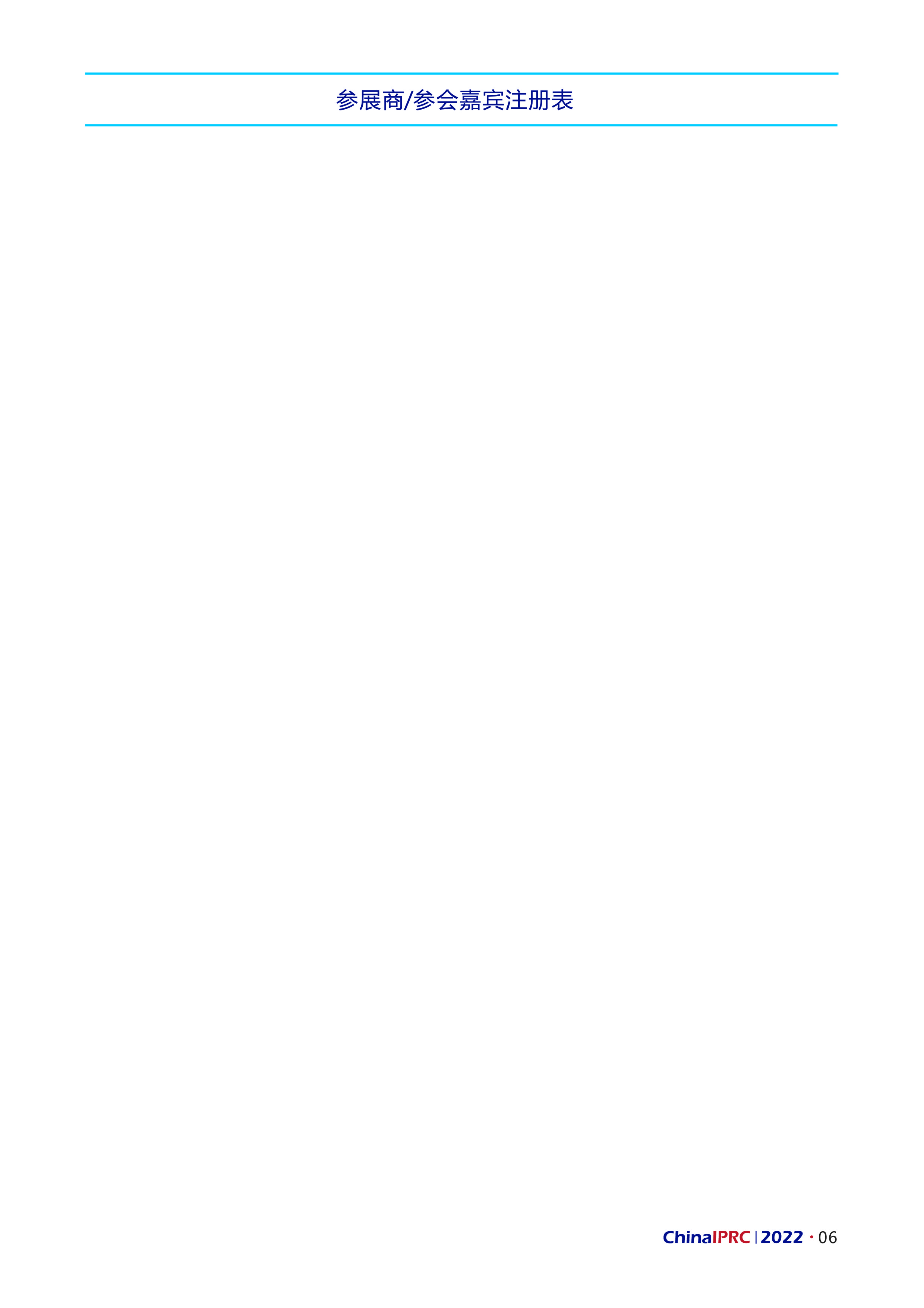 单位信息单位名称单位名称单位名称单位信息通讯地址通讯地址通讯地址单位信息经办联系人经办联系人经办联系人手机手机邮箱邮箱单位信息单位类型单位类型单位类型□回收 □再生加工 □塑料制品 □品牌商 □化工 □改性 □装备 □助剂/母粒 □研究机构 □协会 □NGO组织 □政府 □其它□回收 □再生加工 □塑料制品 □品牌商 □化工 □改性 □装备 □助剂/母粒 □研究机构 □协会 □NGO组织 □政府 □其它□回收 □再生加工 □塑料制品 □品牌商 □化工 □改性 □装备 □助剂/母粒 □研究机构 □协会 □NGO组织 □政府 □其它□回收 □再生加工 □塑料制品 □品牌商 □化工 □改性 □装备 □助剂/母粒 □研究机构 □协会 □NGO组织 □政府 □其它□回收 □再生加工 □塑料制品 □品牌商 □化工 □改性 □装备 □助剂/母粒 □研究机构 □协会 □NGO组织 □政府 □其它□回收 □再生加工 □塑料制品 □品牌商 □化工 □改性 □装备 □助剂/母粒 □研究机构 □协会 □NGO组织 □政府 □其它□回收 □再生加工 □塑料制品 □品牌商 □化工 □改性 □装备 □助剂/母粒 □研究机构 □协会 □NGO组织 □政府 □其它□回收 □再生加工 □塑料制品 □品牌商 □化工 □改性 □装备 □助剂/母粒 □研究机构 □协会 □NGO组织 □政府 □其它参展商注册信息类型/优惠截止日期类型/优惠截止日期类型/优惠截止日期8月15日前8月15日前8月15日前8月15日前8月15日后8月15日后8月15日后8月15日后参展商注册信息会  员标展桁架展位标展桁架展位□ 7800元/个□ 7800元/个□ 7800元/个□ 7800元/个□ 8800元/个□ 8800元/个□ 8800元/个□ 8800元/个参展商注册信息会  员豪华桁架展位豪华桁架展位□ 10800元/个□ 10800元/个□ 10800元/个□ 10800元/个□ 11800元/个□ 11800元/个□ 11800元/个□ 11800元/个参展商注册信息会  员标准展位标准展位□ 7800元/个□ 7800元/个□ 7800元/个□ 7800元/个□ 8800元/个□ 8800元/个□ 8800元/个□ 8800元/个参展商注册信息非会员标展桁架展位标展桁架展位□ 8800元/个□ 8800元/个□ 8800元/个□ 8800元/个□ 9800元/个□ 9800元/个□ 9800元/个□ 9800元/个参展商注册信息非会员豪华桁架展位豪华桁架展位□ 11800元/个□ 11800元/个□ 11800元/个□ 11800元/个□ 12800元/个□ 12800元/个□ 12800元/个□ 12800元/个参展商注册信息非会员标准展位标准展位□ 8800元/个□ 8800元/个□ 8800元/个□ 8800元/个□ 9800元/个□ 9800元/个□ 9800元/个□ 9800元/个参展商注册信息展位号：                   展位费：             元展位号：                   展位费：             元展位号：                   展位费：             元展位号：                   展位费：             元展位号：                   展位费：             元展位号：                   展位费：             元展位号：                   展位费：             元展位号：                   展位费：             元展位号：                   展位费：             元展位号：                   展位费：             元展位号：                   展位费：             元参展商注册信息参展人员姓名参展人员姓名职务职务职务手机手机手机手机邮箱邮箱参展商注册信息参展商注册信息参会嘉宾注册信息类型/优惠截止日期类型/优惠截止日期8月15日前8月15日前8月15日前9月1日前9月1日前9月1日前9月1日前现场报名现场报名参会嘉宾注册信息非会员非会员□ 2000元/人□ 2000元/人□ 2000元/人□ 2400元/人□ 2400元/人□ 2400元/人□ 2400元/人□ 2800元/人□ 2800元/人参会嘉宾注册信息非会员非会员□ 3500元两人□ 3500元两人□ 3500元两人□ 4000元两人□ 4000元两人□ 4000元两人□ 4000元两人□ 4500元两人□ 4500元两人参会嘉宾注册信息会  员会  员普通会员普通会员普通会员□参会半价□参会半价□参会半价□参会半价□参会半价□参会半价参会嘉宾注册信息会  员会  员理事单位理事单位理事单位□免费参会1人□免费参会1人□免费参会1人□免费参会1人□免费参会1人□免费参会1人参会嘉宾注册信息会  员会  员常务理事单位常务理事单位常务理事单位□免费参会2人□免费参会2人□免费参会2人□免费参会2人□免费参会2人□免费参会2人参会嘉宾注册信息会  员会  员副会长单位副会长单位副会长单位□免费参会3人□免费参会3人□免费参会3人□免费参会3人□免费参会3人□免费参会3人参会嘉宾注册信息参会费用：             元参会费用：             元参会费用：             元参会费用：             元参会费用：             元参会费用：             元参会费用：             元参会费用：             元参会费用：             元参会费用：             元参会费用：             元参会嘉宾注册信息参会嘉宾姓名参会嘉宾姓名职务职务职务手机手机手机手机邮箱邮箱参会嘉宾注册信息参会嘉宾注册信息酒店预定佛山皇冠假日酒店  地址：广东省佛山市禅城区汾江中路118号佛山皇冠假日酒店  地址：广东省佛山市禅城区汾江中路118号佛山皇冠假日酒店  地址：广东省佛山市禅城区汾江中路118号佛山皇冠假日酒店  地址：广东省佛山市禅城区汾江中路118号佛山皇冠假日酒店  地址：广东省佛山市禅城区汾江中路118号佛山皇冠假日酒店  地址：广东省佛山市禅城区汾江中路118号佛山皇冠假日酒店  地址：广东省佛山市禅城区汾江中路118号佛山皇冠假日酒店  地址：广东省佛山市禅城区汾江中路118号佛山皇冠假日酒店  地址：广东省佛山市禅城区汾江中路118号佛山皇冠假日酒店  地址：广东省佛山市禅城区汾江中路118号佛山皇冠假日酒店  地址：广东省佛山市禅城区汾江中路118号酒店预定 □双床房 530元/晚    □大房房 500元/晚   □无需预定 □双床房 530元/晚    □大房房 500元/晚   □无需预定 □双床房 530元/晚    □大房房 500元/晚   □无需预定 □双床房 530元/晚    □大房房 500元/晚   □无需预定 □双床房 530元/晚    □大房房 500元/晚   □无需预定 □双床房 530元/晚    □大房房 500元/晚   □无需预定 □双床房 530元/晚    □大房房 500元/晚   □无需预定 □双床房 530元/晚    □大房房 500元/晚   □无需预定 □双床房 530元/晚    □大房房 500元/晚   □无需预定 □双床房 530元/晚    □大房房 500元/晚   □无需预定 □双床房 530元/晚    □大房房 500元/晚   □无需预定酒店预定间数：       间      入住日期：               退房日期：               间数：       间      入住日期：               退房日期：               间数：       间      入住日期：               退房日期：               间数：       间      入住日期：               退房日期：               间数：       间      入住日期：               退房日期：               间数：       间      入住日期：               退房日期：               间数：       间      入住日期：               退房日期：               间数：       间      入住日期：               退房日期：               间数：       间      入住日期：               退房日期：               间数：       间      入住日期：               退房日期：               间数：       间      入住日期：               退房日期：               帐户信息开户户名：中物循环（北京）咨询服务有限公司                                  开户行账户：3210 2010 0100 3582 66
开户银行：兴业银行股份有限公司北京东城支行开户户名：中物循环（北京）咨询服务有限公司                                  开户行账户：3210 2010 0100 3582 66
开户银行：兴业银行股份有限公司北京东城支行开户户名：中物循环（北京）咨询服务有限公司                                  开户行账户：3210 2010 0100 3582 66
开户银行：兴业银行股份有限公司北京东城支行开户户名：中物循环（北京）咨询服务有限公司                                  开户行账户：3210 2010 0100 3582 66
开户银行：兴业银行股份有限公司北京东城支行开户户名：中物循环（北京）咨询服务有限公司                                  开户行账户：3210 2010 0100 3582 66
开户银行：兴业银行股份有限公司北京东城支行开户户名：中物循环（北京）咨询服务有限公司                                  开户行账户：3210 2010 0100 3582 66
开户银行：兴业银行股份有限公司北京东城支行开户户名：中物循环（北京）咨询服务有限公司                                  开户行账户：3210 2010 0100 3582 66
开户银行：兴业银行股份有限公司北京东城支行开户户名：中物循环（北京）咨询服务有限公司                                  开户行账户：3210 2010 0100 3582 66
开户银行：兴业银行股份有限公司北京东城支行开户户名：中物循环（北京）咨询服务有限公司                                  开户行账户：3210 2010 0100 3582 66
开户银行：兴业银行股份有限公司北京东城支行开户户名：中物循环（北京）咨询服务有限公司                                  开户行账户：3210 2010 0100 3582 66
开户银行：兴业银行股份有限公司北京东城支行开户户名：中物循环（北京）咨询服务有限公司                                  开户行账户：3210 2010 0100 3582 66
开户银行：兴业银行股份有限公司北京东城支行联系方式中国物资再生协会再生塑料分会地址：北京市通州区新华北路绿地中央广场二期写字楼1612电话：010-57721789       邮箱：zhouyunfei@chinacpra.org      网址：www.chinacpra.org中国物资再生协会再生塑料分会地址：北京市通州区新华北路绿地中央广场二期写字楼1612电话：010-57721789       邮箱：zhouyunfei@chinacpra.org      网址：www.chinacpra.org中国物资再生协会再生塑料分会地址：北京市通州区新华北路绿地中央广场二期写字楼1612电话：010-57721789       邮箱：zhouyunfei@chinacpra.org      网址：www.chinacpra.org中国物资再生协会再生塑料分会地址：北京市通州区新华北路绿地中央广场二期写字楼1612电话：010-57721789       邮箱：zhouyunfei@chinacpra.org      网址：www.chinacpra.org中国物资再生协会再生塑料分会地址：北京市通州区新华北路绿地中央广场二期写字楼1612电话：010-57721789       邮箱：zhouyunfei@chinacpra.org      网址：www.chinacpra.org中国物资再生协会再生塑料分会地址：北京市通州区新华北路绿地中央广场二期写字楼1612电话：010-57721789       邮箱：zhouyunfei@chinacpra.org      网址：www.chinacpra.org中国物资再生协会再生塑料分会地址：北京市通州区新华北路绿地中央广场二期写字楼1612电话：010-57721789       邮箱：zhouyunfei@chinacpra.org      网址：www.chinacpra.org中国物资再生协会再生塑料分会地址：北京市通州区新华北路绿地中央广场二期写字楼1612电话：010-57721789       邮箱：zhouyunfei@chinacpra.org      网址：www.chinacpra.org中国物资再生协会再生塑料分会地址：北京市通州区新华北路绿地中央广场二期写字楼1612电话：010-57721789       邮箱：zhouyunfei@chinacpra.org      网址：www.chinacpra.org中国物资再生协会再生塑料分会地址：北京市通州区新华北路绿地中央广场二期写字楼1612电话：010-57721789       邮箱：zhouyunfei@chinacpra.org      网址：www.chinacpra.org中国物资再生协会再生塑料分会地址：北京市通州区新华北路绿地中央广场二期写字楼1612电话：010-57721789       邮箱：zhouyunfei@chinacpra.org      网址：www.chinacpra.org